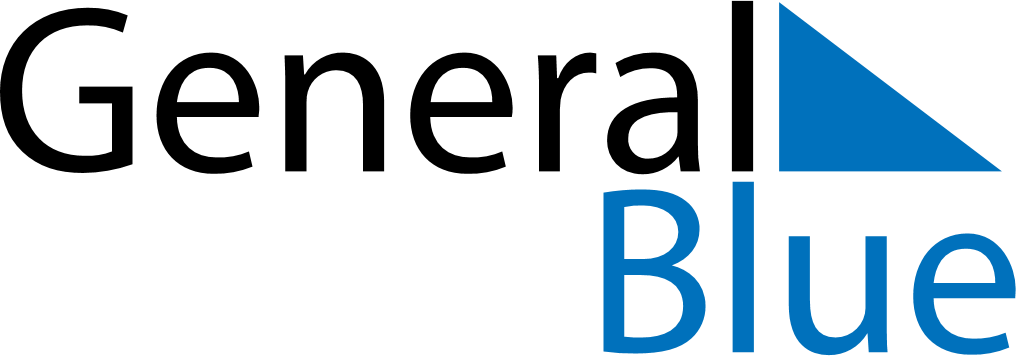 February 2022February 2022February 2022February 2022HungaryHungaryHungarySundayMondayTuesdayWednesdayThursdayFridayFridaySaturday123445Memorial Day of the Republic67891011111213141516171818192021222324252526Memorial Day for the Victims of the Communist DictatorshipsMemorial Day for the Victims of the Communist Dictatorships2728